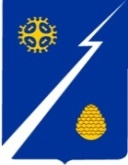 Главагородского поселения ИзлучинскНижневартовского районаХанты-Мансийского автономного округа-ЮгрыПОСТАНОВЛЕНИЕот 09.12.2016						                                             № 3 пгт. ИзлучинскВ соответствии с Федеральным законом от 06.10.2003 № 131-ФЗ               «Об общих принципах организации местного самоуправления в Российской Федерации», Бюджетным кодексом Российской Федерации, в целях уточнения программных мероприятий, объемов финансирования и сроков реализации программы:1. Продлить срок реализации ведомственной целевой программы      «Обеспечение реализации полномочий Совета депутатов городского поселения Излучинск на 2014–2018 годы» до 2019 года.2. Внести изменения в постановление главы поселения от 01.12.2014    № 2 «Об утверждении ведомственной целевой программы «Обеспечение реализации полномочий Совета депутатов городского поселения Излучинск                            на 2014–2018 годы», заменив в наименовании и по всему тексту постановления слова «на 2014–2018 годы» словами «на 2014–2019 годы».3. Приложение к постановлению изложить в новой редакции согласно приложению.4. Настоящее постановление вступает в силу после его официального размещения (опубликования) на официальном сайте органов местного самоуправления городского поселения Излучинск но не ранее 01.01.2017.5. Контроль за выполнением постановления оставляю за собой.Глава поселения                                                                               И.В. ЗаводскаяПриложение к постановлениюглавы поселенияот 09.12.2016 № 3                                                                                 «Приложение к постановлениюглавы поселения                                                                                 от 01.12.2014 № 2Ведомственная целевая программаСовета депутатов городского поселения Излучинск «Обеспечение реализации полномочий Совета депутатов городского поселения Излучинск на 2014–2019 годы»Паспорт ведомственной целевой программы1. Характеристика задач, решение которых осуществляется путем реализации ПрограммыВ соответствии с уставом городского поселения Излучинск Совет            поселения является органом местного самоуправления муниципального                 образования городское поселение Излучинск, обладает правами юридического лица и является казенным учреждением, образуемым для осуществления управленческих функций.Руководителем учреждения является глава поселения, осуществляющая свои полномочия на постоянной основе.Совет поселения осуществляет полномочия, отнесенные к полномочиям представительного органа муниципального образования федеральными законами, законами Ханты-Мансийского автономного округа – Югры, уставом и муниципальными правовыми актами поселения.Организацию реализации полномочий Совета поселения осуществляет глава поселения.Принятие Федерального закона от 06.10.2003 № 131-ФЗ «Об общих принципах организации местного самоуправления в Российской Федерации» стимулировало процесс реформирования органов местного самоуправления, и, как следствие, необходимость качественного обеспечения деятельности органов местного самоуправления для выполнения ими полномочий в соответствии с действующим законодательством приобрело особую актуальность и практическую значимость. Это определяет необходимость разработки новых подходов к развитию системы обеспечения деятельности органов местного самоуправления и оценки его эффективности. 	В соответствии с Бюджетным посланием Президента Российской            Федерации от 13.06.2013 «О бюджетной политике в 2014-2016 годах» одним из таких подходов является переход преимущественно к программно-целевым методам бюджетного планирования, обеспечивающим прямую            взаимосвязь между распределением бюджетных ресурсов и фактическими или планируемыми результатами их использования.Программа разработана в соответствии с постановлением администрации городского поселения Излучинск от 10.12.2013 № 331 «О ведомственных целевых программах городского поселения Излучинск».Финансирование деятельности Совета поселения для выполнения задач Программы осуществляется за счет средств бюджета городского поселения Излучинск. 2. Основные цели и задачи Программ, сроки ее реализацииЦелью Программы является создание условий для обеспечения эффективности деятельности Совета поселения в соответствии с федеральными  законами, законами Ханты-Мансийского автономного округа – Югры, уставом и муниципальными правовыми актами поселения.Для достижения поставленной цели необходимо выполнение следующей задачи:финансовое, организационное и материально-техническое обеспечение деятельности Совета поселения.	Срок реализации программы: 2014–2019 годы.3. Ожидаемые конечные, а также непосредственные результаты реализации Программы4. Перечень и описание программных мероприятий	Перечень мероприятий Программы разработан на основе предварительного анализа материально-технических, финансовых, кадровых ресурсов и задач, определенных данной Программой.	В течение срока реализации Программы предлагается осуществить следующие основные мероприятия:1. Оплата труда, начисления на выплату по оплате труда, гарантии и компенсации работникам Совета поселения.2. Оплата командировочных расходов; обеспечение услугами связи,              в том числе почтовыми расходами; организация работ по содержанию             имущества; обеспечение оборудованием, мебелью, оргтехникой, средствами связи, расходными материалами, канцелярскими и хозяйственными принадлежностями, конвертами, подпиской на периодические издания; оплата услуг за обучающие семинары; полиграфические работы; обеспечение и сопровождение программных продуктов.3. Оплата расходов на участие в социально – значимых мероприятиях, проводимых в городском поселении Излучинск. Перечень мероприятий ведомственной целевой программы5. Механизм реализации ПрограммыКомплексное управление реализацией Программы осуществляет Совет поселения, а именно:обеспечивает реализацию Программы;проводит мониторинг выполнения программных мероприятий;несет ответственность за реализацию и конечные результаты Программы;формирует и представляет в управление по экономике и финансам             администрации поселения отчет о ходе реализации Программы ежегодно,               не позднее 10 марта текущего года.Финансирование расходов на реализацию Программы осуществляется в порядке, установленном для исполнения бюджета поселения.При реализации Программы возможно возникновение следующих  рисков невыполнения программных мероприятий и не достижения запланированных результатов:изменение законодательства Российской Федерации и автономного округа;изменение прогноза социально-экономического развития поселения;ограниченность средств бюджета поселения.При необходимости Совет поселения вносит уточнения перечня программных мероприятий, сроков их реализации, а также объемов финансирования.6. Обоснование потребностей в необходимых ресурсах для реализации ПрограммыДля реализации мероприятий в рамках настоящей Программы возникает потребность в объеме необходимых ресурсов на:обеспечение выплаты заработной платы и прочих выплат работникам;обеспечение исполнения гарантий работникам, предусмотренных          действующим законодательством;обеспечение работников необходимым оборудованием, оргтехникой, материально-техническими средствами, необходимыми для стабильного функционирования, исполнения ими полномочий и должностных обязанностей;обеспечение оплаты расходов на участие в социально-значимых          мероприятиях, проводимых в поселении.  Средства запланированы исходя из численности работников, в количестве 1 штатной единицы, в соответствии с Трудовым кодексом РФ, постановлением Правительства Ханты-Мансийского автономного округа – Югры от 24.12.2004 № 333-п «О нормативах формирования расходов на оплату труда депутатов, выборных должностных лиц местного самоуправления, осуществляющих свои полномочия на постоянной основе, и муниципальных служащих в Ханты-Мансийском автономном округе – Югре», уставом городского поселения Излучинск, решением Совета поселения от 23.06.2008 № 26 «О гарантиях осуществления полномочий лиц, замещающих муниципальные должности в городском поселении Излучинск» (с изменениями на 05.09.2013 № 372).                                                                                                                                  ».О внесении изменений в постановление главы поселения от 01.12.2014 № 2 «Об утверждении ведомственной целевой программы «Обеспечение реализации полно-мочий Совета депутатов городского поселения Излучинск на 2014–2018 годы»Наименование субъекта бюджетного планированияСовет депутатов городского поселения Излучинск Наименование программыОбеспечение реализации полномочий Совета депутатов городского поселения Излучинск на 2014–2019 годыЦели и задачиЦель:создание условий для обеспечения эффективной           деятельности Совета депутатов городского поселения Излучинск (далее – Совет поселения).Задача:финансовое, организационное и материально-техническое обеспечение деятельности Совета              поселения.Показатели результатов (непосредственные)Количество проведенных заседаний Совета поселения (ед.) – 9;количество проведенных заседаний постоянных комиссии Совета поселения (ед.) – 9 .Характеристики программных мероприятий1. Оплата труда, начисления на выплату по оплате труда, гарантии и компенсации работникам Совета поселения.2. Оплата командировочных расходов; обеспечение услугами связи, в том числе почтовыми расходами; организация работ по содержанию имущества; обеспечение оборудованием, мебелью, оргтехникой, средствами связи, расходными материалами, канцелярскими и хозяйственными принадлеж-ностями, конвертами, подпиской на периодические издания; оплата услуг за обучающие семинары; полиграфические работы; обеспечение и сопровождение программных продуктов.Срок реализации2014–2019Объемы финансированияОбщий объем финансирования Программы за счет средств бюджета городского поселения Излучинск составляет – 17 373,68 тыс. рублей, в том числе:2014 год – 3 165,86 тыс. рублей;2015 год – 3 398,92 тыс. рублей;2016 год – 2 712,76 тыс. рублей;2017 год – 2 712,00 тыс. рублей;2018 год – 2 692,07 тыс. рублей;2019 год – 2 692,07 тыс. рублей.Ожидаемые конечные результаты реализации Программы (показатели социально-экономической эффективности)1. Исполнение расходных обязательств (%) – 100.2. Объем подготовленных к рассмотрению депутатами проектов решений от утвержденных планом нормотворческих работ (%) – 100. № п/пНаименование показателей результатовБазовый показатель на начало реализации программыЗначения показателя по годамЗначения показателя по годамЗначения показателя по годамЗначения показателя по годамЗначения показателя по годамЗначения показателя по годамЦелевое значение показателя на момент окончания действия программыЦелевое значение показателя на момент окончания действия программы№ п/пНаименование показателей результатовБазовый показатель на начало реализации программы2014 год2015 год2016 год2017год2018год2019год1234567891010Показатели непосредственных результатовПоказатели непосредственных результатовПоказатели непосредственных результатовПоказатели непосредственных результатовПоказатели непосредственных результатовПоказатели непосредственных результатовПоказатели непосредственных результатовПоказатели непосредственных результатовПоказатели непосредственных результатовПоказатели непосредственных результатовПоказатели непосредственных результатов1Количество проведенных заседаний Совета поселения (ед.)4999999992Количество проведенных заседаний постоянных комиссии Совета поселения (ед.)499999999         Показатели конечных результатов         Показатели конечных результатов         Показатели конечных результатов         Показатели конечных результатов         Показатели конечных результатов         Показатели конечных результатов         Показатели конечных результатов         Показатели конечных результатов         Показатели конечных результатов1Исполнение расходных обязательств (%)96,61001001001001001001001001001002Объем подготовленных к рассмот-рению депутатами проектов решений от утвержденных планом нормотворческих работ (%)не менее92100100100100100100100100100100№ п/пМероприятия программыФинансовые затраты на реализацию (тыс. руб.)Финансовые затраты на реализацию (тыс. руб.)Финансовые затраты на реализацию (тыс. руб.)Финансовые затраты на реализацию (тыс. руб.)Финансовые затраты на реализацию (тыс. руб.)Финансовые затраты на реализацию (тыс. руб.)Финансовые затраты на реализацию (тыс. руб.)Финансовые затраты на реализацию (тыс. руб.)Сроки выполнения№ п/пМероприятия программыВсегоВ том числе:В том числе:В том числе:В том числе:В том числе:В том числе:В том числе:Сроки выполнения№ п/пМероприятия программыВсего2014 год2015 год2016 год2017год2018 год2019 год2019 годЦель: Создание условий для обеспечения эффективной деятельности Совета депутатов городского поселения Излучинск Цель: Создание условий для обеспечения эффективной деятельности Совета депутатов городского поселения Излучинск Цель: Создание условий для обеспечения эффективной деятельности Совета депутатов городского поселения Излучинск Цель: Создание условий для обеспечения эффективной деятельности Совета депутатов городского поселения Излучинск Цель: Создание условий для обеспечения эффективной деятельности Совета депутатов городского поселения Излучинск Цель: Создание условий для обеспечения эффективной деятельности Совета депутатов городского поселения Излучинск Цель: Создание условий для обеспечения эффективной деятельности Совета депутатов городского поселения Излучинск Цель: Создание условий для обеспечения эффективной деятельности Совета депутатов городского поселения Излучинск Цель: Создание условий для обеспечения эффективной деятельности Совета депутатов городского поселения Излучинск Цель: Создание условий для обеспечения эффективной деятельности Совета депутатов городского поселения Излучинск Цель: Создание условий для обеспечения эффективной деятельности Совета депутатов городского поселения Излучинск Задача 1: Финансовое, организационное и материально-техническое обеспечение деятельности Совета поселенияЗадача 1: Финансовое, организационное и материально-техническое обеспечение деятельности Совета поселенияЗадача 1: Финансовое, организационное и материально-техническое обеспечение деятельности Совета поселенияЗадача 1: Финансовое, организационное и материально-техническое обеспечение деятельности Совета поселенияЗадача 1: Финансовое, организационное и материально-техническое обеспечение деятельности Совета поселенияЗадача 1: Финансовое, организационное и материально-техническое обеспечение деятельности Совета поселенияЗадача 1: Финансовое, организационное и материально-техническое обеспечение деятельности Совета поселенияЗадача 1: Финансовое, организационное и материально-техническое обеспечение деятельности Совета поселенияЗадача 1: Финансовое, организационное и материально-техническое обеспечение деятельности Совета поселенияЗадача 1: Финансовое, организационное и материально-техническое обеспечение деятельности Совета поселенияЗадача 1: Финансовое, организационное и материально-техническое обеспечение деятельности Совета поселения1Оплата труда, начисления на выплату по оплате труда, гарантии и компенсации работникам Совета поселения14 892,012 719,272 852,102 318,072 334,192 334,192 334,192014-2019 годы2014-2019 годы2Оплата командировочных расходов; обеспечение услугами связи, в том числе почтовыми расходами; организация работ по содержанию имущества; обеспечение оборудованием, мебелью, оргтехникой, средствами связи, расходными материалами, канцелярскими и хозяйственными принадлежностями, конвертами, подпиской на периодические издания; оплата услуг за обучающие семинары; полиграфические работы; обеспечение и сопровождение программных продуктов.2 080,67446,59546,82293,44278,06257,88257,882014-2019 годы2014-2019 годы3Расходы на участие в  социально -             значимых мероприятиях в городском поселении Излучинск 401,000,000,00101,2599,75100,00100,02014-2019 годы2014-2019 годыИтого по задаче 1:Итого по задаче 1:17 373,683 165,863 398,922 712,762 712,002 692,072 692,07Всего по программе:Всего по программе:17 373,683 165,863 398,922 712,762 712,002 692,072 692,07